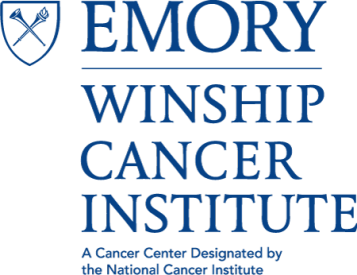 Cancer Genetics and Epigenetics (CGE) Program Meeting"Epigenetic features to characterizeexposures and cancer risk".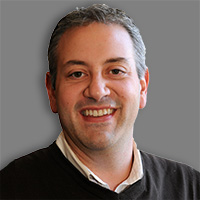 Carmen J. Marsit, Ph.D.Professor, Department of Environmental HealthRollins School of Public HealthEmory UniversityTuesday, August 1, 20174:00 PM – 5:00 PM
John H. Kauffman Auditorium(C5012, 5th Floor Winship)~Light Refreshments~Contact: Antonio Kyler akyler@emory.edu  